                                             SHREE H. N. SHUKLA NURSING SCHOOL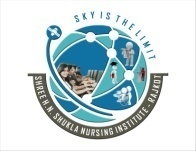                YEAR: GNM III YR    SUBJECT: MIDWIFERY & GYNECOLOGY   DATE:29/10/2018Q-1(a) Define Gestational  Diabetes Mallitus 							(2)(b) Explain the effects on Diabetes due to pregnancy						(4)(c) Write the nursing management of Diabetes Mallitus 						(6)Q-2 Describe the scope of Midwifery and Trends in Midwifery 				(8)OrQ-2  Enlist Land Marks of Pelvis & explain types of pelvis 					(8)Q-3 Write the short notes    (any four) 							(20)  (1) Hyperemesis gravidarum  (2) Uterus  (3) Threatned abortion(4) Causes of abortion  (5) Difference between Polyhydramnios and OligihydramniosQ-4 Write the difference between True pelvis and False pelvis  				(4)Q-5 Define the following    (any six)								 (12)  (1)Midwifery  (2) Embryo  (3)Ectopic pregnancy  (4) Oogenesis(5) Intrauterine Death  (6) Grand multipara (7) Vesicular mole                                               SHREE H. N. SHUKLA NURSING SCHOOL               YEAR: GNM III YR    SUBJECT: MIDWIFERY & GYNECOLOGY   DATE:29/10/2018Q-1(a) Define Gestational  Diabetes Mallitus 							(2)(b) Explain the effects on Diabetes due to pregnancy						(4)(c) Write the nursing management of Diabetes Mallitus 					(6)Q-2 Describe the scope of Midwifery and Trends in Midwifery 				(8)OrQ-2  Enlist Land Marks of Pelvis & explain types of pelvis 					(8)Q-3 Write the short notes    (any four) 							(20)  (1) Hyperemesis gravidarum  (2) Uterus  (3) Threatned abortion(4) Causes of abortion  (5) Difference between Polyhydramnios and OligihydramniosQ-4 Write the difference between True pelvis and False pelvis  				(4)Q-5 Define the following    (any six)								 (12)  (1)Midwifery  (2) Embryo  (3)Ectopic pregnancy  (4) Oogenesis(5) Intrauterine Death  (6) Grand multipara (7) Vesicular mole  Q-6 (a) Fill in the blanks   									(5)(1)…………is a small triangular bone, during labour it moves backword.(2) The oblique diameter of brim is from……..to ……….on the opposite side of the pelvis.(3) The joint between two pubic bones is………….(4) The fertilized ovum is known as………(b) state the statement right or wrong 								 (5)(1)Gonorrea is a sexually transmitted disease.(2) UTI  is mainly caused by klebsiella bacteria(3)  MMR vaccine is contraindicated in pregnancy(4) PID is a disease of lower genital tract.(5) Hepatitis- A is trasmitted through feco-oral route.(c) Write the full form  										(4)(1) HELLP  (2) PIH  (3) AIDS  (4) TORCH  (D) Match the followings  									(5)	A				b1) Syphillis			1) Iron dextran2) Rubella			2) Zidovudine3) Anemia			3) True pelvis4) HIV				4) Traponema pallidum5) Brim				5) German measlesQ-6 (a) Fill in the blanks   									(5)(1)…………is a small triangular bone, during labour it moves backword.(2) The oblique diameter of brim is from……..to ……….on the opposite side of the pelvis.(3) The joint between two pubic bones is………….(4) The fertilized ovum is known as………(b) state the statement right or wrong 								 (5)(1)Gonorrea is a sexually transmitted disease.(2) UTI  is mainly caused by klebsiella bacteria(3)  MMR vaccine is contraindicated in pregnancy(4) PID is a disease of lower genital tract.(5) Hepatitis- A is trasmitted through feco-oral route.(c) Write the full form  										(4)(1) HELLP  (2) PIH  (3) AIDS  (4) TORCH  (D) Match the followings  									(5)	A				b1) Syphillis			1) Iron dextran2) Rubella			2) Zidovudine3) Anemia			3) True pelvis4) HIV				4) Traponema pallidum5) Brim				5) German measles